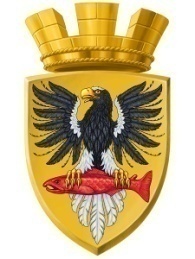 Р О С С И Й С К А Я  Ф Е Д Е Р А Ц И ЯКАМЧАТСКИЙ КРАЙП О С Т А Н О В Л Е Н И ЕАДМИНИСТРАЦИИ ЕЛИЗОВСКОГО ГОРОДСКОГО ПОСЕЛЕНИЯОт 09.10.2018 года                                                                                                                    № 1606-п         г.ЕлизовоО размещении в федеральной информационной адресной системе сведений об адресах присвоенных объектам адресации – помещениям в многоквартирном жилом доме № 6 по пер. Тимирязевский в г. Елизово	Руководствуясь ч.3 ст.5 и ч.3 ст.9 Федерального закона от 28.12.2013 №443-ФЗ «О федеральной информационной адресной системе и о внесении изменений в Федеральный закон «Об общих принципах организации местного самоуправления в Российской Федерации», ст. 14 Федерального закона от 06.10.2003 № 131-ФЗ «Об общих принципах организации местного самоуправления в РФ», Уставом Елизовского городского поселения, Приказом Минфина России от 05.11.2015 № 171н «Об утверждении Перечня элементов планировочной структуры, элементов улично-дорожной сети, элементов объектов адресации, типов зданий (сооружений), помещений, используемых в качестве реквизитов адреса, и Правил сокращенного наименования адресообразующих элементов», в целях актуализации информации в федеральной информационной адресной системе,ПОСТАНОВЛЯЮ:1. Разместить в федеральной информационной адресной системе сведения об адресах, присвоенных объектам адресации - помещениям в многоквартирном жилом доме № 6 по пер. Тимирязевский в г. Елизово, ранее не размещенные в государственном адресном реестре, согласно приложению к настоящему постановлению.2. Направить данное постановление в федеральную информационную адресную систему для внесения сведений установленных данным постановлением.Управлению делами администрации Елизовского городского поселения опубликовать (обнародовать) настоящее постановление в средствах массовой информации и разместить в информационно-телекоммуникационной сети «Интернет» на официальном сайте администрации Елизовского городского поселения.Контроль за исполнением настоящего постановления возложить на руководителя Управления архитектуры и градостроительства администрации Елизовского городского поселения.Глава администрации Елизовского городского поселения                                                    Д.Б. ЩипицынПриложение к постановлению администрации Елизовского городского поселенияот 09.10.2018 № 1606 -пПомещение,с кадастровым номером 41:05:0101001:6402,с кадастровым номером 41:05:0101001:6402,с кадастровым номером 41:05:0101001:6402,с кадастровым номером 41:05:0101001:6402,Россия,Камчатский край,Камчатский край,Елизовский муниципальный район,Елизовский муниципальный район,Елизовский муниципальный район,Елизовский муниципальный район,Елизовское городское поселение,Елизовское городское поселение,Елизовское городское поселение,Елизово г.,Тимирязевский пер.,Тимирязевский пер.,д. 6,кв.1.кв.1.кв.1.кв.1.кв.1.Помещение,с кадастровым номером 41:05:0101001:6403,с кадастровым номером 41:05:0101001:6403,с кадастровым номером 41:05:0101001:6403,с кадастровым номером 41:05:0101001:6403,Россия,Камчатский край,Камчатский край,Елизовский муниципальный район,Елизовский муниципальный район,Елизовский муниципальный район,Елизовский муниципальный район,Елизовское городское поселение,Елизовское городское поселение,Елизовское городское поселение,Елизово г.,Тимирязевский пер.,Тимирязевский пер.,д. 6,кв.2.кв.2.кв.2.кв.2.кв.2.Помещение,с кадастровым номером 41:05:0101001:6404,с кадастровым номером 41:05:0101001:6404,с кадастровым номером 41:05:0101001:6404,с кадастровым номером 41:05:0101001:6404,Россия,Камчатский край,Камчатский край,Елизовский муниципальный район,Елизовский муниципальный район,Елизовский муниципальный район,Елизовский муниципальный район,Елизовское городское поселение,Елизовское городское поселение,Елизовское городское поселение,Елизово г.,Тимирязевский пер.,Тимирязевский пер.,д. 6,кв.3.кв.3.кв.3.кв.3.кв.3.Помещение,с кадастровым номером 41:05:0101001:6405,с кадастровым номером 41:05:0101001:6405,с кадастровым номером 41:05:0101001:6405,с кадастровым номером 41:05:0101001:6405,Россия,Камчатский край,Камчатский край,Елизовский муниципальный район,Елизовский муниципальный район,Елизовский муниципальный район,Елизовский муниципальный район,Елизовское городское поселение,Елизовское городское поселение,Елизовское городское поселение,Елизово г.,Тимирязевский пер.,Тимирязевский пер.,д. 6,кв.4.кв.4.кв.4.кв.4.кв.4.Помещение,с кадастровым номером 41:05:0101001:6414,с кадастровым номером 41:05:0101001:6414,с кадастровым номером 41:05:0101001:6414,с кадастровым номером 41:05:0101001:6414,Россия,Камчатский край,Камчатский край,Елизовский муниципальный район,Елизовский муниципальный район,Елизовский муниципальный район,Елизовский муниципальный район,Елизовское городское поселение,Елизовское городское поселение,Елизовское городское поселение,Елизово г.,Тимирязевский пер.,Тимирязевский пер.,д. 6,кв.5.кв.5.кв.5.кв.5.кв.5.Помещение,с кадастровым номером 41:05:0101001:6415,с кадастровым номером 41:05:0101001:6415,с кадастровым номером 41:05:0101001:6415,с кадастровым номером 41:05:0101001:6415,Россия,Камчатский край,Камчатский край,Елизовский муниципальный район,Елизовский муниципальный район,Елизовский муниципальный район,Елизовский муниципальный район,Елизовское городское поселение,Елизовское городское поселение,Елизовское городское поселение,Елизово г.,Тимирязевский пер.,Тимирязевский пер.,д. 6,кв.6.кв.6.кв.6.кв.6.кв.6.Помещение,с кадастровым номером 41:05:0101001:6416,с кадастровым номером 41:05:0101001:6416,с кадастровым номером 41:05:0101001:6416,с кадастровым номером 41:05:0101001:6416,Россия,Камчатский край,Камчатский край,Елизовский муниципальный район,Елизовский муниципальный район,Елизовский муниципальный район,Елизовский муниципальный район,Елизовское городское поселение,Елизовское городское поселение,Елизовское городское поселение,Елизово г.,Тимирязевский пер.,Тимирязевский пер.,д. 6,кв.7.кв.7.кв.7.кв.7.кв.7.Помещение,с кадастровым номером 41:05:0101001:6417,с кадастровым номером 41:05:0101001:6417,с кадастровым номером 41:05:0101001:6417,с кадастровым номером 41:05:0101001:6417,Россия,Камчатский край,Камчатский край,Елизовский муниципальный район,Елизовский муниципальный район,Елизовский муниципальный район,Елизовский муниципальный район,Елизовское городское поселение,Елизовское городское поселение,Елизовское городское поселение,Елизово г.,Тимирязевский пер.,Тимирязевский пер.,д. 6,кв.8.кв.8.кв.8.кв.8.кв.8.Помещение,с кадастровым номером 41:05:0101001:6426,с кадастровым номером 41:05:0101001:6426,с кадастровым номером 41:05:0101001:6426,с кадастровым номером 41:05:0101001:6426,Россия,Камчатский край,Камчатский край,Елизовский муниципальный район,Елизовский муниципальный район,Елизовский муниципальный район,Елизовский муниципальный район,Елизовское городское поселение,Елизовское городское поселение,Елизовское городское поселение,Елизово г.,Тимирязевский пер.,Тимирязевский пер.,д. 6,кв.9.кв.9.кв.9.кв.9.кв.9.Помещение,с кадастровым номером 41:05:0101001:6427,с кадастровым номером 41:05:0101001:6427,с кадастровым номером 41:05:0101001:6427,с кадастровым номером 41:05:0101001:6427,Россия,Камчатский край,Камчатский край,Елизовский муниципальный район,Елизовский муниципальный район,Елизовский муниципальный район,Елизовский муниципальный район,Елизовское городское поселение,Елизовское городское поселение,Елизовское городское поселение,Елизово г.,Тимирязевский пер.,Тимирязевский пер.,д. 6,кв.10.кв.10.кв.10.кв.10.кв.10.Помещение,с кадастровым номером 41:05:0101001:6428,с кадастровым номером 41:05:0101001:6428,с кадастровым номером 41:05:0101001:6428,с кадастровым номером 41:05:0101001:6428,Россия,Камчатский край,Камчатский край,Елизовский муниципальный район,Елизовский муниципальный район,Елизовский муниципальный район,Елизовский муниципальный район,Елизовское городское поселение,Елизовское городское поселение,Елизовское городское поселение,Елизово г.,Тимирязевский пер.,Тимирязевский пер.,д. 6,кв.11.кв.11.кв.11.кв.11.кв.11.Помещение,с кадастровым номером 41:05:0101001:6429,с кадастровым номером 41:05:0101001:6429,с кадастровым номером 41:05:0101001:6429,с кадастровым номером 41:05:0101001:6429,Россия,Камчатский край,Камчатский край,Елизовский муниципальный район,Елизовский муниципальный район,Елизовский муниципальный район,Елизовский муниципальный район,Елизовское городское поселение,Елизовское городское поселение,Елизовское городское поселение,Елизово г.,Тимирязевский пер.,Тимирязевский пер.,д. 6,кв.12.кв.12.кв.12.кв.12.кв.12.Помещение,с кадастровым номером 41:05:0101001:6438,с кадастровым номером 41:05:0101001:6438,с кадастровым номером 41:05:0101001:6438,с кадастровым номером 41:05:0101001:6438,Россия,Камчатский край,Камчатский край,Елизовский муниципальный район,Елизовский муниципальный район,Елизовский муниципальный район,Елизовский муниципальный район,Елизовское городское поселение,Елизовское городское поселение,Елизовское городское поселение,Елизово г.,Тимирязевский пер.,Тимирязевский пер.,д. 6,кв.13.кв.13.кв.13.кв.13.кв.13.Помещение,с кадастровым номером 41:05:0101001:6439,с кадастровым номером 41:05:0101001:6439,с кадастровым номером 41:05:0101001:6439,с кадастровым номером 41:05:0101001:6439,Россия,Камчатский край,Камчатский край,Елизовский муниципальный район,Елизовский муниципальный район,Елизовский муниципальный район,Елизовский муниципальный район,Елизовское городское поселение,Елизовское городское поселение,Елизовское городское поселение,Елизово г.,Тимирязевский пер.,Тимирязевский пер.,д. 6,кв.14.кв.14.кв.14.кв.14.кв.14.Помещение,с кадастровым номером 41:05:0101001:6440,с кадастровым номером 41:05:0101001:6440,с кадастровым номером 41:05:0101001:6440,с кадастровым номером 41:05:0101001:6440,Россия,Камчатский край,Камчатский край,Елизовский муниципальный район,Елизовский муниципальный район,Елизовский муниципальный район,Елизовский муниципальный район,Елизовское городское поселение,Елизовское городское поселение,Елизовское городское поселение,Елизово г.,Тимирязевский пер.,Тимирязевский пер.,д. 6,кв.15.кв.15.кв.15.кв.15.кв.15.Помещение,с кадастровым номером 41:05:0101001:6441,с кадастровым номером 41:05:0101001:6441,с кадастровым номером 41:05:0101001:6441,с кадастровым номером 41:05:0101001:6441,Россия,Камчатский край,Камчатский край,Елизовский муниципальный район,Елизовский муниципальный район,Елизовский муниципальный район,Елизовский муниципальный район,Елизовское городское поселение,Елизовское городское поселение,Елизовское городское поселение,Елизово г.,Тимирязевский пер.,Тимирязевский пер.,д. 6,кв.16.кв.16.кв.16.кв.16.кв.16.Помещение,с кадастровым номером 41:05:0101001:6406,с кадастровым номером 41:05:0101001:6406,с кадастровым номером 41:05:0101001:6406,с кадастровым номером 41:05:0101001:6406,Россия,Камчатский край,Камчатский край,Елизовский муниципальный район,Елизовский муниципальный район,Елизовский муниципальный район,Елизовский муниципальный район,Елизовское городское поселение,Елизовское городское поселение,Елизовское городское поселение,Елизово г.,Тимирязевский пер.,Тимирязевский пер.,д. 6,кв.17.кв.17.кв.17.кв.17.кв.17.Помещение,с кадастровым номером 41:05:0101001:6407,с кадастровым номером 41:05:0101001:6407,с кадастровым номером 41:05:0101001:6407,с кадастровым номером 41:05:0101001:6407,Россия,Камчатский край,Камчатский край,Елизовский муниципальный район,Елизовский муниципальный район,Елизовский муниципальный район,Елизовский муниципальный район,Елизовское городское поселение,Елизовское городское поселение,Елизовское городское поселение,Елизово г.,Тимирязевский пер.,Тимирязевский пер.,д. 6,кв.18.кв.18.кв.18.кв.18.кв.18.Помещение,с кадастровым номером 41:05:0101001:6408,с кадастровым номером 41:05:0101001:6408,с кадастровым номером 41:05:0101001:6408,с кадастровым номером 41:05:0101001:6408,Россия,Камчатский край,Камчатский край,Елизовский муниципальный район,Елизовский муниципальный район,Елизовский муниципальный район,Елизовский муниципальный район,Елизовское городское поселение,Елизовское городское поселение,Елизовское городское поселение,Елизово г.,Тимирязевский пер.,Тимирязевский пер.,д. 6,кв.19.кв.19.кв.19.кв.19.кв.19.Помещение,с кадастровым номером 41:05:0101001:6409,с кадастровым номером 41:05:0101001:6409,с кадастровым номером 41:05:0101001:6409,с кадастровым номером 41:05:0101001:6409,Россия,Камчатский край,Камчатский край,Елизовский муниципальный район,Елизовский муниципальный район,Елизовский муниципальный район,Елизовский муниципальный район,Елизовское городское поселение,Елизовское городское поселение,Елизовское городское поселение,Елизово г.,Тимирязевский пер.,Тимирязевский пер.,д. 6,кв.20.кв.20.кв.20.кв.20.кв.20.Помещение,с кадастровым номером 41:05:0101001:6418,с кадастровым номером 41:05:0101001:6418,с кадастровым номером 41:05:0101001:6418,с кадастровым номером 41:05:0101001:6418,Россия,Камчатский край,Камчатский край,Елизовский муниципальный район,Елизовский муниципальный район,Елизовский муниципальный район,Елизовский муниципальный район,Елизовское городское поселение,Елизовское городское поселение,Елизовское городское поселение,Елизово г.,Тимирязевский пер.,Тимирязевский пер.,д. 6,кв.21.кв.21.кв.21.кв.21.кв.21.Помещение,с кадастровым номером 41:05:0101001:6419,с кадастровым номером 41:05:0101001:6419,с кадастровым номером 41:05:0101001:6419,с кадастровым номером 41:05:0101001:6419,Россия,Камчатский край,Камчатский край,Елизовский муниципальный район,Елизовский муниципальный район,Елизовский муниципальный район,Елизовский муниципальный район,Елизовское городское поселение,Елизовское городское поселение,Елизовское городское поселение,Елизово г.,Тимирязевский пер.,Тимирязевский пер.,д. 6,кв.22.кв.22.кв.22.кв.22.кв.22.Помещение,с кадастровым номером 41:05:0101001:6420,с кадастровым номером 41:05:0101001:6420,с кадастровым номером 41:05:0101001:6420,с кадастровым номером 41:05:0101001:6420,Россия,Камчатский край,Камчатский край,Елизовский муниципальный район,Елизовский муниципальный район,Елизовский муниципальный район,Елизовский муниципальный район,Елизовское городское поселение,Елизовское городское поселение,Елизовское городское поселение,Елизово г.,Тимирязевский пер.,Тимирязевский пер.,д. 6,кв.23.кв.23.кв.23.кв.23.кв.23.Помещение,с кадастровым номером 41:05:0101001:6421,с кадастровым номером 41:05:0101001:6421,с кадастровым номером 41:05:0101001:6421,с кадастровым номером 41:05:0101001:6421,Россия,Камчатский край,Камчатский край,Елизовский муниципальный район,Елизовский муниципальный район,Елизовский муниципальный район,Елизовский муниципальный район,Елизовское городское поселение,Елизовское городское поселение,Елизовское городское поселение,Елизово г.,Тимирязевский пер.,Тимирязевский пер.,д. 6,кв.24.кв.24.кв.24.кв.24.кв.24.Помещение,с кадастровым номером 41:05:0101001:6430,с кадастровым номером 41:05:0101001:6430,с кадастровым номером 41:05:0101001:6430,с кадастровым номером 41:05:0101001:6430,Россия,Камчатский край,Камчатский край,Елизовский муниципальный район,Елизовский муниципальный район,Елизовский муниципальный район,Елизовский муниципальный район,Елизовское городское поселение,Елизовское городское поселение,Елизовское городское поселение,Елизово г.,Тимирязевский пер.,Тимирязевский пер.,д. 6,кв.25.кв.25.кв.25.кв.25.кв.25.Помещение,с кадастровым номером 41:05:0101001:6431,с кадастровым номером 41:05:0101001:6431,с кадастровым номером 41:05:0101001:6431,с кадастровым номером 41:05:0101001:6431,Россия,Камчатский край,Камчатский край,Елизовский муниципальный район,Елизовский муниципальный район,Елизовский муниципальный район,Елизовский муниципальный район,Елизовское городское поселение,Елизовское городское поселение,Елизовское городское поселение,Елизово г.,Тимирязевский пер.,Тимирязевский пер.,д. 6,кв.26.кв.26.кв.26.кв.26.кв.26.Помещение,с кадастровым номером 41:05:0101001:6432,с кадастровым номером 41:05:0101001:6432,с кадастровым номером 41:05:0101001:6432,с кадастровым номером 41:05:0101001:6432,Россия,Камчатский край,Камчатский край,Елизовский муниципальный район,Елизовский муниципальный район,Елизовский муниципальный район,Елизовский муниципальный район,Елизовское городское поселение,Елизовское городское поселение,Елизовское городское поселение,Елизово г.,Тимирязевский пер.,Тимирязевский пер.,д. 6,кв.27.кв.27.кв.27.кв.27.кв.27.Помещение,с кадастровым номером 41:05:0101001:6433,с кадастровым номером 41:05:0101001:6433,с кадастровым номером 41:05:0101001:6433,с кадастровым номером 41:05:0101001:6433,Россия,Камчатский край,Камчатский край,Елизовский муниципальный район,Елизовский муниципальный район,Елизовский муниципальный район,Елизовский муниципальный район,Елизовское городское поселение,Елизовское городское поселение,Елизовское городское поселение,Елизово г.,Тимирязевский пер.,Тимирязевский пер.,д. 6,кв.28.кв.28.кв.28.кв.28.кв.28.Помещение,с кадастровым номером 41:05:0101001:6442,с кадастровым номером 41:05:0101001:6442,с кадастровым номером 41:05:0101001:6442,с кадастровым номером 41:05:0101001:6442,Россия,Камчатский край,Камчатский край,Елизовский муниципальный район,Елизовский муниципальный район,Елизовский муниципальный район,Елизовский муниципальный район,Елизовское городское поселение,Елизовское городское поселение,Елизовское городское поселение,Елизово г.,Тимирязевский пер.,Тимирязевский пер.,д. 6,кв.29.кв.29.кв.29.кв.29.кв.29.Помещение,с кадастровым номером 41:05:0101001:6443,с кадастровым номером 41:05:0101001:6443,с кадастровым номером 41:05:0101001:6443,с кадастровым номером 41:05:0101001:6443,Россия,Камчатский край,Камчатский край,Елизовский муниципальный район,Елизовский муниципальный район,Елизовский муниципальный район,Елизовский муниципальный район,Елизовское городское поселение,Елизовское городское поселение,Елизовское городское поселение,Елизово г.,Тимирязевский пер.,Тимирязевский пер.,д. 6,кв.30.кв.30.кв.30.кв.30.кв.30.Помещение,с кадастровым номером 41:05:0101001:6444,с кадастровым номером 41:05:0101001:6444,с кадастровым номером 41:05:0101001:6444,с кадастровым номером 41:05:0101001:6444,Россия,Камчатский край,Камчатский край,Елизовский муниципальный район,Елизовский муниципальный район,Елизовский муниципальный район,Елизовский муниципальный район,Елизовское городское поселение,Елизовское городское поселение,Елизовское городское поселение,Елизово г.,Тимирязевский пер.,Тимирязевский пер.,д. 6,кв.31.кв.31.кв.31.кв.31.кв.31.Помещение,с кадастровым номером 41:05:0101001:6445,с кадастровым номером 41:05:0101001:6445,с кадастровым номером 41:05:0101001:6445,с кадастровым номером 41:05:0101001:6445,Россия,Камчатский край,Камчатский край,Елизовский муниципальный район,Елизовский муниципальный район,Елизовский муниципальный район,Елизовский муниципальный район,Елизовское городское поселение,Елизовское городское поселение,Елизовское городское поселение,Елизово г.,Тимирязевский пер.,Тимирязевский пер.,д. 6,кв.32.кв.32.кв.32.кв.32.кв.32.Помещение,с кадастровым номером 41:05:0101001:6410с кадастровым номером 41:05:0101001:6410с кадастровым номером 41:05:0101001:6410с кадастровым номером 41:05:0101001:6410Россия,Камчатский край,Камчатский край,Елизовский муниципальный район,Елизовский муниципальный район,Елизовский муниципальный район,Елизовский муниципальный район,Елизовское городское поселение,Елизовское городское поселение,Елизовское городское поселение,Елизово г.,Тимирязевский пер.,Тимирязевский пер.,д. 6,кв.33.кв.33.кв.33.кв.33.кв.33.Помещение,с кадастровым номером 41:05:0101001:6411,с кадастровым номером 41:05:0101001:6411,с кадастровым номером 41:05:0101001:6411,с кадастровым номером 41:05:0101001:6411,Россия,Камчатский край,Камчатский край,Елизовский муниципальный район,Елизовский муниципальный район,Елизовский муниципальный район,Елизовский муниципальный район,Елизовское городское поселение,Елизовское городское поселение,Елизовское городское поселение,Елизово г.,Тимирязевский пер.,Тимирязевский пер.,д. 6,кв.34.кв.34.кв.34.кв.34.кв.34.Помещение,с кадастровым номером 41:05:0101001:6412,с кадастровым номером 41:05:0101001:6412,с кадастровым номером 41:05:0101001:6412,с кадастровым номером 41:05:0101001:6412,Россия,Камчатский край,Камчатский край,Елизовский муниципальный район,Елизовский муниципальный район,Елизовский муниципальный район,Елизовский муниципальный район,Елизовское городское поселение,Елизовское городское поселение,Елизовское городское поселение,Елизово г.,Тимирязевский пер.,Тимирязевский пер.,д. 6,кв.35.кв.35.кв.35.кв.35.кв.35.Помещение,с кадастровым номером 41:05:0101001:6413,с кадастровым номером 41:05:0101001:6413,с кадастровым номером 41:05:0101001:6413,с кадастровым номером 41:05:0101001:6413,Россия,Камчатский край,Камчатский край,Елизовский муниципальный район,Елизовский муниципальный район,Елизовский муниципальный район,Елизовский муниципальный район,Елизовское городское поселение,Елизовское городское поселение,Елизовское городское поселение,Елизово г.,Тимирязевский пер.,Тимирязевский пер.,д. 6,кв.36.кв.36.кв.36.кв.36.кв.36.Помещение,с кадастровым номером 41:05:0101001:6422,с кадастровым номером 41:05:0101001:6422,с кадастровым номером 41:05:0101001:6422,с кадастровым номером 41:05:0101001:6422,Россия,Камчатский край,Камчатский край,Елизовский муниципальный район,Елизовский муниципальный район,Елизовский муниципальный район,Елизовский муниципальный район,Елизовское городское поселение,Елизовское городское поселение,Елизовское городское поселение,Елизово г.,Тимирязевский пер.,Тимирязевский пер.,д. 6,кв.37.кв.37.кв.37.кв.37.кв.37.Помещение,с кадастровым номером 41:05:0101001:6423,с кадастровым номером 41:05:0101001:6423,с кадастровым номером 41:05:0101001:6423,с кадастровым номером 41:05:0101001:6423,Россия,Камчатский край,Камчатский край,Елизовский муниципальный район,Елизовский муниципальный район,Елизовский муниципальный район,Елизовский муниципальный район,Елизовское городское поселение,Елизовское городское поселение,Елизовское городское поселение,Елизово г.,Тимирязевский пер.,Тимирязевский пер.,д. 6,кв.38.кв.38.кв.38.кв.38.кв.38.Помещение,с кадастровым номером 41:05:0101001:6424,с кадастровым номером 41:05:0101001:6424,с кадастровым номером 41:05:0101001:6424,с кадастровым номером 41:05:0101001:6424,Россия,Камчатский край,Камчатский край,Елизовский муниципальный район,Елизовский муниципальный район,Елизовский муниципальный район,Елизовский муниципальный район,Елизовское городское поселение,Елизовское городское поселение,Елизовское городское поселение,Елизово г.,Тимирязевский пер.,Тимирязевский пер.,д. 6,кв.39.кв.39.кв.39.кв.39.кв.39.Помещение,с кадастровым номером 41:05:0101001:6425,с кадастровым номером 41:05:0101001:6425,с кадастровым номером 41:05:0101001:6425,с кадастровым номером 41:05:0101001:6425,Россия,Камчатский край,Камчатский край,Елизовский муниципальный район,Елизовский муниципальный район,Елизовский муниципальный район,Елизовский муниципальный район,Елизовское городское поселение,Елизовское городское поселение,Елизовское городское поселение,Елизово г.,Тимирязевский пер.,Тимирязевский пер.,д. 6,кв.40.кв.40.кв.40.кв.40.кв.40.Помещение,с кадастровым номером 41:05:0101001:6434,с кадастровым номером 41:05:0101001:6434,с кадастровым номером 41:05:0101001:6434,с кадастровым номером 41:05:0101001:6434,Россия,Камчатский край,Камчатский край,Елизовский муниципальный район,Елизовский муниципальный район,Елизовский муниципальный район,Елизовский муниципальный район,Елизовское городское поселение,Елизовское городское поселение,Елизовское городское поселение,Елизово г.,Тимирязевский пер.,Тимирязевский пер.,д. 6,кв.41.кв.41.кв.41.кв.41.кв.41.Помещение,с кадастровым номером 41:05:0101001:6435,с кадастровым номером 41:05:0101001:6435,с кадастровым номером 41:05:0101001:6435,с кадастровым номером 41:05:0101001:6435,Россия,Камчатский край,Камчатский край,Елизовский муниципальный район,Елизовский муниципальный район,Елизовский муниципальный район,Елизовский муниципальный район,Елизовское городское поселение,Елизовское городское поселение,Елизовское городское поселение,Елизово г.,Тимирязевский пер.,Тимирязевский пер.,д. 6,кв.42.кв.42.кв.42.кв.42.кв.42.Помещение,с кадастровым номером 41:05:0101001:6436,с кадастровым номером 41:05:0101001:6436,с кадастровым номером 41:05:0101001:6436,с кадастровым номером 41:05:0101001:6436,Россия,Камчатский край,Камчатский край,Елизовский муниципальный район,Елизовский муниципальный район,Елизовский муниципальный район,Елизовский муниципальный район,Елизовское городское поселение,Елизовское городское поселение,Елизовское городское поселение,Елизово г.,Тимирязевский пер.,Тимирязевский пер.,д. 6,кв.43.кв.43.кв.43.кв.43.кв.43.Помещение,с кадастровым номером 41:05:0101001:6437,с кадастровым номером 41:05:0101001:6437,с кадастровым номером 41:05:0101001:6437,с кадастровым номером 41:05:0101001:6437,Россия,Камчатский край,Камчатский край,Елизовский муниципальный район,Елизовский муниципальный район,Елизовский муниципальный район,Елизовский муниципальный район,Елизовское городское поселение,Елизовское городское поселение,Елизовское городское поселение,Елизово г.,Тимирязевский пер.,Тимирязевский пер.,д. 6,кв.44.кв.44.кв.44.кв.44.кв.44.Помещение,с кадастровым номером 41:05:0101001:6446,с кадастровым номером 41:05:0101001:6446,с кадастровым номером 41:05:0101001:6446,с кадастровым номером 41:05:0101001:6446,Россия,Камчатский край,Камчатский край,Елизовский муниципальный район,Елизовский муниципальный район,Елизовский муниципальный район,Елизовский муниципальный район,Елизовское городское поселение,Елизовское городское поселение,Елизовское городское поселение,Елизово г.,Тимирязевский пер.,Тимирязевский пер.,д. 6,кв.45.кв.45.кв.45.кв.45.кв.45.Помещение,с кадастровым номером 41:05:0101001:6447,с кадастровым номером 41:05:0101001:6447,с кадастровым номером 41:05:0101001:6447,с кадастровым номером 41:05:0101001:6447,Россия,Камчатский край,Камчатский край,Елизовский муниципальный район,Елизовский муниципальный район,Елизовский муниципальный район,Елизовский муниципальный район,Елизовское городское поселение,Елизовское городское поселение,Елизовское городское поселение,Елизово г.,Тимирязевский пер.,Тимирязевский пер.,д. 6,кв.46.кв.46.кв.46.кв.46.кв.46.Помещение,с кадастровым номером 41:05:0101001:6448,с кадастровым номером 41:05:0101001:6448,с кадастровым номером 41:05:0101001:6448,с кадастровым номером 41:05:0101001:6448,Россия,Камчатский край,Камчатский край,Елизовский муниципальный район,Елизовский муниципальный район,Елизовский муниципальный район,Елизовский муниципальный район,Елизовское городское поселение,Елизовское городское поселение,Елизовское городское поселение,Елизово г.,Тимирязевский пер.,Тимирязевский пер.,д. 6,кв.47.кв.47.кв.47.кв.47.кв.47.Помещение,с кадастровым номером 41:05:0101001:6449,с кадастровым номером 41:05:0101001:6449,с кадастровым номером 41:05:0101001:6449,с кадастровым номером 41:05:0101001:6449,Россия,Камчатский край,Камчатский край,Елизовский муниципальный район,Елизовский муниципальный район,Елизовский муниципальный район,Елизовский муниципальный район,Елизовское городское поселение,Елизовское городское поселение,Елизовское городское поселение,Елизово г.,Тимирязевский пер.,Тимирязевский пер.,д. 6,кв.48.кв.48.кв.48.кв.48.кв.48.Помещение,с кадастровым номером 41:05:0101001:6450,с кадастровым номером 41:05:0101001:6450,с кадастровым номером 41:05:0101001:6450,с кадастровым номером 41:05:0101001:6450,Россия,Камчатский край,Камчатский край,Елизовский муниципальный район,Елизовский муниципальный район,Елизовский муниципальный район,Елизовский муниципальный район,Елизовское городское поселение,Елизовское городское поселение,Елизовское городское поселение,Елизово г.,Тимирязевский пер.,Тимирязевский пер.,д. 6,кв.49.кв.49.кв.49.кв.49.кв.49.Помещение,с кадастровым номером 41:05:0101001:6451,с кадастровым номером 41:05:0101001:6451,с кадастровым номером 41:05:0101001:6451,с кадастровым номером 41:05:0101001:6451,Россия,Камчатский край,Камчатский край,Елизовский муниципальный район,Елизовский муниципальный район,Елизовский муниципальный район,Елизовский муниципальный район,Елизовское городское поселение,Елизовское городское поселение,Елизовское городское поселение,Елизово г.,Тимирязевский пер.,Тимирязевский пер.,д. 6,кв.50.кв.50.кв.50.кв.50.кв.50.Помещение,с кадастровым номером 41:05:0101001:6452,с кадастровым номером 41:05:0101001:6452,с кадастровым номером 41:05:0101001:6452,с кадастровым номером 41:05:0101001:6452,Россия,Камчатский край,Камчатский край,Елизовский муниципальный район,Елизовский муниципальный район,Елизовский муниципальный район,Елизовский муниципальный район,Елизовское городское поселение,Елизовское городское поселение,Елизовское городское поселение,Елизово г.,Тимирязевский пер.,Тимирязевский пер.,д. 6,кв.51.кв.51.кв.51.кв.51.кв.51.Помещение,с кадастровым номером 41:05:0101001:6453,с кадастровым номером 41:05:0101001:6453,с кадастровым номером 41:05:0101001:6453,с кадастровым номером 41:05:0101001:6453,Россия,Камчатский край,Камчатский край,Елизовский муниципальный район,Елизовский муниципальный район,Елизовский муниципальный район,Елизовский муниципальный район,Елизовское городское поселение,Елизовское городское поселение,Елизовское городское поселение,Елизово г.,Тимирязевский пер.,Тимирязевский пер.,д. 6,кв.52.кв.52.кв.52.кв.52.кв.52.Помещение,с кадастровым номером 41:05:0101001:6466,с кадастровым номером 41:05:0101001:6466,с кадастровым номером 41:05:0101001:6466,с кадастровым номером 41:05:0101001:6466,Россия,Камчатский край,Камчатский край,Елизовский муниципальный район,Елизовский муниципальный район,Елизовский муниципальный район,Елизовский муниципальный район,Елизовское городское поселение,Елизовское городское поселение,Елизовское городское поселение,Елизово г.,Тимирязевский пер.,Тимирязевский пер.,д. 6,кв.53.кв.53.кв.53.кв.53.кв.53.Помещение,с кадастровым номером 41:05:0101001:6467,с кадастровым номером 41:05:0101001:6467,с кадастровым номером 41:05:0101001:6467,с кадастровым номером 41:05:0101001:6467,Россия,Камчатский край,Камчатский край,Елизовский муниципальный район,Елизовский муниципальный район,Елизовский муниципальный район,Елизовский муниципальный район,Елизовское городское поселение,Елизовское городское поселение,Елизовское городское поселение,Елизово г.,Тимирязевский пер.,Тимирязевский пер.,д. 6,кв.54.кв.54.кв.54.кв.54.кв.54.Помещение,с кадастровым номером 41:05:0101001:6468,с кадастровым номером 41:05:0101001:6468,с кадастровым номером 41:05:0101001:6468,с кадастровым номером 41:05:0101001:6468,Россия,Камчатский край,Камчатский край,Елизовский муниципальный район,Елизовский муниципальный район,Елизовский муниципальный район,Елизовский муниципальный район,Елизовское городское поселение,Елизовское городское поселение,Елизовское городское поселение,Елизово г.,Тимирязевский пер.,Тимирязевский пер.,д. 6,кв.55.кв.55.кв.55.кв.55.кв.55.Помещение,с кадастровым номером 41:05:0101001:6469,с кадастровым номером 41:05:0101001:6469,с кадастровым номером 41:05:0101001:6469,с кадастровым номером 41:05:0101001:6469,Россия,Камчатский край,Камчатский край,Елизовский муниципальный район,Елизовский муниципальный район,Елизовский муниципальный район,Елизовский муниципальный район,Елизовское городское поселение,Елизовское городское поселение,Елизовское городское поселение,Елизово г.,Тимирязевский пер.,Тимирязевский пер.,д. 6,кв.56.кв.56.кв.56.кв.56.кв.56.Помещение,с кадастровым номером 41:05:0101001:6482,с кадастровым номером 41:05:0101001:6482,с кадастровым номером 41:05:0101001:6482,с кадастровым номером 41:05:0101001:6482,Россия,Камчатский край,Камчатский край,Елизовский муниципальный район,Елизовский муниципальный район,Елизовский муниципальный район,Елизовский муниципальный район,Елизовское городское поселение,Елизовское городское поселение,Елизовское городское поселение,Елизово г.,Тимирязевский пер.,Тимирязевский пер.,д. 6,кв.57.кв.57.кв.57.кв.57.кв.57.Помещение,с кадастровым номером 41:05:0101001:6483,с кадастровым номером 41:05:0101001:6483,с кадастровым номером 41:05:0101001:6483,с кадастровым номером 41:05:0101001:6483,Россия,Камчатский край,Камчатский край,Елизовский муниципальный район,Елизовский муниципальный район,Елизовский муниципальный район,Елизовский муниципальный район,Елизовское городское поселение,Елизовское городское поселение,Елизовское городское поселение,Елизово г.,Тимирязевский пер.,Тимирязевский пер.,д. 6,кв.58.кв.58.кв.58.кв.58.кв.58.Помещение,с кадастровым номером 41:05:0101001:6484,с кадастровым номером 41:05:0101001:6484,с кадастровым номером 41:05:0101001:6484,с кадастровым номером 41:05:0101001:6484,Россия,Камчатский край,Камчатский край,Елизовский муниципальный район,Елизовский муниципальный район,Елизовский муниципальный район,Елизовский муниципальный район,Елизовское городское поселение,Елизовское городское поселение,Елизовское городское поселение,Елизово г.,Тимирязевский пер.,Тимирязевский пер.,д. 6,кв.59.кв.59.кв.59.кв.59.кв.59.Помещение,с кадастровым номером 41:05:0101001:6485,с кадастровым номером 41:05:0101001:6485,с кадастровым номером 41:05:0101001:6485,с кадастровым номером 41:05:0101001:6485,Россия,Камчатский край,Камчатский край,Елизовский муниципальный район,Елизовский муниципальный район,Елизовский муниципальный район,Елизовский муниципальный район,Елизовское городское поселение,Елизовское городское поселение,Елизовское городское поселение,Елизово г.,Тимирязевский пер.,Тимирязевский пер.,д. 6,кв.60.кв.60.кв.60.кв.60.кв.60.Помещение,с кадастровым номером 41:05:0101001:6497,с кадастровым номером 41:05:0101001:6497,с кадастровым номером 41:05:0101001:6497,с кадастровым номером 41:05:0101001:6497,Россия,Камчатский край,Камчатский край,Елизовский муниципальный район,Елизовский муниципальный район,Елизовский муниципальный район,Елизовский муниципальный район,Елизовское городское поселение,Елизовское городское поселение,Елизовское городское поселение,Елизово г.,Тимирязевский пер.,Тимирязевский пер.,д. 6,кв.61.кв.61.кв.61.кв.61.кв.61.Помещение,с кадастровым номером 41:05:0101001:6498,с кадастровым номером 41:05:0101001:6498,с кадастровым номером 41:05:0101001:6498,с кадастровым номером 41:05:0101001:6498,Россия,Камчатский край,Камчатский край,Елизовский муниципальный район,Елизовский муниципальный район,Елизовский муниципальный район,Елизовский муниципальный район,Елизовское городское поселение,Елизовское городское поселение,Елизовское городское поселение,Елизово г.,Тимирязевский пер.,Тимирязевский пер.,д. 6,кв.62.кв.62.кв.62.кв.62.кв.62.Помещение,с кадастровым номером 41:05:0101001:6499,с кадастровым номером 41:05:0101001:6499,с кадастровым номером 41:05:0101001:6499,с кадастровым номером 41:05:0101001:6499,Россия,Камчатский край,Камчатский край,Елизовский муниципальный район,Елизовский муниципальный район,Елизовский муниципальный район,Елизовский муниципальный район,Елизовское городское поселение,Елизовское городское поселение,Елизовское городское поселение,Елизово г.,Тимирязевский пер.,Тимирязевский пер.,д. 6,кв.63.кв.63.кв.63.кв.63.кв.63.Помещение,с кадастровым номером 41:05:0101001:6500,с кадастровым номером 41:05:0101001:6500,с кадастровым номером 41:05:0101001:6500,с кадастровым номером 41:05:0101001:6500,Россия,Камчатский край,Камчатский край,Елизовский муниципальный район,Елизовский муниципальный район,Елизовский муниципальный район,Елизовский муниципальный район,Елизовское городское поселение,Елизовское городское поселение,Елизовское городское поселение,Елизово г.,Тимирязевский пер.,Тимирязевский пер.,д. 6,кв.64.кв.64.кв.64.кв.64.кв.64.Помещение,с кадастровым номером 41:05:0101001:6454,с кадастровым номером 41:05:0101001:6454,с кадастровым номером 41:05:0101001:6454,с кадастровым номером 41:05:0101001:6454,Россия,Камчатский край,Камчатский край,Елизовский муниципальный район,Елизовский муниципальный район,Елизовский муниципальный район,Елизовский муниципальный район,Елизовское городское поселение,Елизовское городское поселение,Елизовское городское поселение,Елизово г.,Тимирязевский пер.,Тимирязевский пер.,д. 6,кв.65.кв.65.кв.65.кв.65.кв.65.Помещение,с кадастровым номером 41:05:0101001:6455,с кадастровым номером 41:05:0101001:6455,с кадастровым номером 41:05:0101001:6455,с кадастровым номером 41:05:0101001:6455,Россия,Камчатский край,Камчатский край,Елизовский муниципальный район,Елизовский муниципальный район,Елизовский муниципальный район,Елизовский муниципальный район,Елизовское городское поселение,Елизовское городское поселение,Елизовское городское поселение,Елизово г.,Тимирязевский пер.,Тимирязевский пер.,д. 6,кв.66.кв.66.кв.66.кв.66.кв.66.Помещение,с кадастровым номером 41:05:0101001:6456,с кадастровым номером 41:05:0101001:6456,с кадастровым номером 41:05:0101001:6456,с кадастровым номером 41:05:0101001:6456,Россия,Камчатский край,Камчатский край,Елизовский муниципальный район,Елизовский муниципальный район,Елизовский муниципальный район,Елизовский муниципальный район,Елизовское городское поселение,Елизовское городское поселение,Елизовское городское поселение,Елизово г.,Тимирязевский пер.,Тимирязевский пер.,д. 6,кв.67.кв.67.кв.67.кв.67.кв.67.Помещение,с кадастровым номером 41:05:0101001:6457,с кадастровым номером 41:05:0101001:6457,с кадастровым номером 41:05:0101001:6457,с кадастровым номером 41:05:0101001:6457,Россия,Камчатский край,Камчатский край,Елизовский муниципальный район,Елизовский муниципальный район,Елизовский муниципальный район,Елизовский муниципальный район,Елизовское городское поселение,Елизовское городское поселение,Елизовское городское поселение,Елизово г.,Тимирязевский пер.,Тимирязевский пер.,д. 6,кв.68.кв.68.кв.68.кв.68.кв.68.Помещение,с кадастровым номером 41:05:0101001:6470,с кадастровым номером 41:05:0101001:6470,с кадастровым номером 41:05:0101001:6470,с кадастровым номером 41:05:0101001:6470,Россия,Камчатский край,Камчатский край,Елизовский муниципальный район,Елизовский муниципальный район,Елизовский муниципальный район,Елизовский муниципальный район,Елизовское городское поселение,Елизовское городское поселение,Елизовское городское поселение,Елизово г.,Тимирязевский пер.,Тимирязевский пер.,д. 6,кв.69.кв.69.кв.69.кв.69.кв.69.Помещение,с кадастровым номером 41:05:0101001:6471,с кадастровым номером 41:05:0101001:6471,с кадастровым номером 41:05:0101001:6471,с кадастровым номером 41:05:0101001:6471,Россия,Камчатский край,Камчатский край,Елизовский муниципальный район,Елизовский муниципальный район,Елизовский муниципальный район,Елизовский муниципальный район,Елизовское городское поселение,Елизовское городское поселение,Елизовское городское поселение,Елизово г.,Тимирязевский пер.,Тимирязевский пер.,д. 6,кв.70.кв.70.кв.70.кв.70.кв.70.Помещение,с кадастровым номером 41:05:0101001:6472,с кадастровым номером 41:05:0101001:6472,с кадастровым номером 41:05:0101001:6472,с кадастровым номером 41:05:0101001:6472,Россия,Камчатский край,Камчатский край,Елизовский муниципальный район,Елизовский муниципальный район,Елизовский муниципальный район,Елизовский муниципальный район,Елизовское городское поселение,Елизовское городское поселение,Елизовское городское поселение,Елизово г.,Тимирязевский пер.,Тимирязевский пер.,д. 6,кв.71.кв.71.кв.71.кв.71.кв.71.Помещение,с кадастровым номером 41:05:0101001:6473,с кадастровым номером 41:05:0101001:6473,с кадастровым номером 41:05:0101001:6473,с кадастровым номером 41:05:0101001:6473,Россия,Камчатский край,Камчатский край,Елизовский муниципальный район,Елизовский муниципальный район,Елизовский муниципальный район,Елизовский муниципальный район,Елизовское городское поселение,Елизовское городское поселение,Елизовское городское поселение,Елизово г.,Тимирязевский пер.,Тимирязевский пер.,д. 6,кв.72.кв.72.кв.72.кв.72.кв.72.Помещение,с кадастровым номером 41:05:0101001:6486,с кадастровым номером 41:05:0101001:6486,с кадастровым номером 41:05:0101001:6486,с кадастровым номером 41:05:0101001:6486,Россия,Камчатский край,Камчатский край,Елизовский муниципальный район,Елизовский муниципальный район,Елизовский муниципальный район,Елизовский муниципальный район,Елизовское городское поселение,Елизовское городское поселение,Елизовское городское поселение,Елизово г.,Тимирязевский пер.,Тимирязевский пер.,д. 6,кв.73.кв.73.кв.73.кв.73.кв.73.Помещение,с кадастровым номером 41:05:0101001:6487,с кадастровым номером 41:05:0101001:6487,с кадастровым номером 41:05:0101001:6487,с кадастровым номером 41:05:0101001:6487,Россия,Камчатский край,Камчатский край,Елизовский муниципальный район,Елизовский муниципальный район,Елизовский муниципальный район,Елизовский муниципальный район,Елизовское городское поселение,Елизовское городское поселение,Елизовское городское поселение,Елизово г.,Тимирязевский пер.,Тимирязевский пер.,д. 6,кв.74.кв.74.кв.74.кв.74.кв.74.Помещение,с кадастровым номером 41:05:0101001:7892,с кадастровым номером 41:05:0101001:7892,с кадастровым номером 41:05:0101001:7892,с кадастровым номером 41:05:0101001:7892,Россия,Камчатский край,Камчатский край,Елизовский муниципальный район,Елизовский муниципальный район,Елизовский муниципальный район,Елизовский муниципальный район,Елизовское городское поселение,Елизовское городское поселение,Елизовское городское поселение,Елизово г.,Тимирязевский пер.,Тимирязевский пер.,д. 6,кв.75.кв.75.кв.75.кв.75.кв.75.Помещение,с кадастровым номером 41:05:0101001:6488,с кадастровым номером 41:05:0101001:6488,с кадастровым номером 41:05:0101001:6488,с кадастровым номером 41:05:0101001:6488,Россия,Камчатский край,Камчатский край,Елизовский муниципальный район,Елизовский муниципальный район,Елизовский муниципальный район,Елизовский муниципальный район,Елизовское городское поселение,Елизовское городское поселение,Елизовское городское поселение,Елизово г.,Тимирязевский пер.,Тимирязевский пер.,д. 6,кв.76.кв.76.кв.76.кв.76.кв.76.Помещение,с кадастровым номером 41:05:0101001:6501,с кадастровым номером 41:05:0101001:6501,с кадастровым номером 41:05:0101001:6501,с кадастровым номером 41:05:0101001:6501,Россия,Камчатский край,Камчатский край,Елизовский муниципальный район,Елизовский муниципальный район,Елизовский муниципальный район,Елизовский муниципальный район,Елизовское городское поселение,Елизовское городское поселение,Елизовское городское поселение,Елизово г.,Тимирязевский пер.,Тимирязевский пер.,д. 6,кв.77.кв.77.кв.77.кв.77.кв.77.Помещение,с кадастровым номером 41:05:0101001:6502,с кадастровым номером 41:05:0101001:6502,с кадастровым номером 41:05:0101001:6502,с кадастровым номером 41:05:0101001:6502,Россия,Камчатский край,Камчатский край,Елизовский муниципальный район,Елизовский муниципальный район,Елизовский муниципальный район,Елизовский муниципальный район,Елизовское городское поселение,Елизовское городское поселение,Елизовское городское поселение,Елизово г.,Тимирязевский пер.,Тимирязевский пер.,д. 6,кв.78.кв.78.кв.78.кв.78.кв.78.Помещение,с кадастровым номером 41:05:0101001:6503,с кадастровым номером 41:05:0101001:6503,с кадастровым номером 41:05:0101001:6503,с кадастровым номером 41:05:0101001:6503,Россия,Камчатский край,Камчатский край,Елизовский муниципальный район,Елизовский муниципальный район,Елизовский муниципальный район,Елизовский муниципальный район,Елизовское городское поселение,Елизовское городское поселение,Елизовское городское поселение,Елизово г.,Тимирязевский пер.,Тимирязевский пер.,д. 6,кв.79.кв.79.кв.79.кв.79.кв.79.Помещение,с кадастровым номером 41:05:0101001:6504,с кадастровым номером 41:05:0101001:6504,с кадастровым номером 41:05:0101001:6504,с кадастровым номером 41:05:0101001:6504,Россия,Камчатский край,Камчатский край,Елизовский муниципальный район,Елизовский муниципальный район,Елизовский муниципальный район,Елизовский муниципальный район,Елизовское городское поселение,Елизовское городское поселение,Елизовское городское поселение,Елизово г.,Тимирязевский пер.,Тимирязевский пер.,д. 6,кв.80.кв.80.кв.80.кв.80.кв.80.Помещение,с кадастровым номером 41:05:0101001:6458,с кадастровым номером 41:05:0101001:6458,с кадастровым номером 41:05:0101001:6458,с кадастровым номером 41:05:0101001:6458,Россия,Камчатский край,Камчатский край,Елизовский муниципальный район,Елизовский муниципальный район,Елизовский муниципальный район,Елизовский муниципальный район,Елизовское городское поселение,Елизовское городское поселение,Елизовское городское поселение,Елизово г.,Тимирязевский пер.,Тимирязевский пер.,д. 6,кв.81.кв.81.кв.81.кв.81.кв.81.Помещение,с кадастровым номером 41:05:0101001:6459,с кадастровым номером 41:05:0101001:6459,с кадастровым номером 41:05:0101001:6459,с кадастровым номером 41:05:0101001:6459,Россия,Камчатский край,Камчатский край,Елизовский муниципальный район,Елизовский муниципальный район,Елизовский муниципальный район,Елизовский муниципальный район,Елизовское городское поселение,Елизовское городское поселение,Елизовское городское поселение,Елизово г.,Тимирязевский пер.,Тимирязевский пер.,д. 6,кв.82.кв.82.кв.82.кв.82.кв.82.Помещение,с кадастровым номером 41:05:0101001:6460,с кадастровым номером 41:05:0101001:6460,с кадастровым номером 41:05:0101001:6460,с кадастровым номером 41:05:0101001:6460,Россия,Камчатский край,Камчатский край,Елизовский муниципальный район,Елизовский муниципальный район,Елизовский муниципальный район,Елизовский муниципальный район,Елизовское городское поселение,Елизовское городское поселение,Елизовское городское поселение,Елизово г.,Тимирязевский пер.,Тимирязевский пер.,д. 6,кв.83.кв.83.кв.83.кв.83.кв.83.Помещение,с кадастровым номером 41:05:0101001:6461,с кадастровым номером 41:05:0101001:6461,с кадастровым номером 41:05:0101001:6461,с кадастровым номером 41:05:0101001:6461,Россия,Камчатский край,Камчатский край,Елизовский муниципальный район,Елизовский муниципальный район,Елизовский муниципальный район,Елизовский муниципальный район,Елизовское городское поселение,Елизовское городское поселение,Елизовское городское поселение,Елизово г.,Тимирязевский пер.,Тимирязевский пер.,д. 6,кв.84.кв.84.кв.84.кв.84.кв.84.Помещение,с кадастровым номером 41:05:0101001:6474,с кадастровым номером 41:05:0101001:6474,с кадастровым номером 41:05:0101001:6474,с кадастровым номером 41:05:0101001:6474,Россия,Камчатский край,Камчатский край,Елизовский муниципальный район,Елизовский муниципальный район,Елизовский муниципальный район,Елизовский муниципальный район,Елизовское городское поселение,Елизовское городское поселение,Елизовское городское поселение,Елизово г.,Тимирязевский пер.,Тимирязевский пер.,д. 6,кв.85.кв.85.кв.85.кв.85.кв.85.Помещение,с кадастровым номером 41:05:0101001:6475,с кадастровым номером 41:05:0101001:6475,с кадастровым номером 41:05:0101001:6475,с кадастровым номером 41:05:0101001:6475,Россия,Камчатский край,Камчатский край,Елизовский муниципальный район,Елизовский муниципальный район,Елизовский муниципальный район,Елизовский муниципальный район,Елизовское городское поселение,Елизовское городское поселение,Елизовское городское поселение,Елизово г.,Тимирязевский пер.,Тимирязевский пер.,д. 6,кв.86.кв.86.кв.86.кв.86.кв.86.Помещение,с кадастровым номером 41:05:0101001:6476,с кадастровым номером 41:05:0101001:6476,с кадастровым номером 41:05:0101001:6476,с кадастровым номером 41:05:0101001:6476,Россия,Камчатский край,Камчатский край,Елизовский муниципальный район,Елизовский муниципальный район,Елизовский муниципальный район,Елизовский муниципальный район,Елизовское городское поселение,Елизовское городское поселение,Елизовское городское поселение,Елизово г.,Тимирязевский пер.,Тимирязевский пер.,д. 6,кв.87.кв.87.кв.87.кв.87.кв.87.Помещение,с кадастровым номером 41:05:0101001:6477,с кадастровым номером 41:05:0101001:6477,с кадастровым номером 41:05:0101001:6477,с кадастровым номером 41:05:0101001:6477,Россия,Камчатский край,Камчатский край,Елизовский муниципальный район,Елизовский муниципальный район,Елизовский муниципальный район,Елизовский муниципальный район,Елизовское городское поселение,Елизовское городское поселение,Елизовское городское поселение,Елизово г.,Тимирязевский пер.,Тимирязевский пер.,д. 6,кв.88.кв.88.кв.88.кв.88.кв.88.Помещение,с кадастровым номером 41:05:0101001:6489,с кадастровым номером 41:05:0101001:6489,с кадастровым номером 41:05:0101001:6489,с кадастровым номером 41:05:0101001:6489,Россия,Камчатский край,Камчатский край,Елизовский муниципальный район,Елизовский муниципальный район,Елизовский муниципальный район,Елизовский муниципальный район,Елизовское городское поселение,Елизовское городское поселение,Елизовское городское поселение,Елизово г.,Тимирязевский пер.,Тимирязевский пер.,д. 6,кв.89.кв.89.кв.89.кв.89.кв.89.Помещение,с кадастровым номером 41:05:0101001:6490,с кадастровым номером 41:05:0101001:6490,с кадастровым номером 41:05:0101001:6490,с кадастровым номером 41:05:0101001:6490,Россия,Камчатский край,Камчатский край,Елизовский муниципальный район,Елизовский муниципальный район,Елизовский муниципальный район,Елизовский муниципальный район,Елизовское городское поселение,Елизовское городское поселение,Елизовское городское поселение,Елизово г.,Тимирязевский пер.,Тимирязевский пер.,д. 6,кв.90.кв.90.кв.90.кв.90.кв.90.Помещение,с кадастровым номером 41:05:0101001:6491,с кадастровым номером 41:05:0101001:6491,с кадастровым номером 41:05:0101001:6491,с кадастровым номером 41:05:0101001:6491,Россия,Камчатский край,Камчатский край,Елизовский муниципальный район,Елизовский муниципальный район,Елизовский муниципальный район,Елизовский муниципальный район,Елизовское городское поселение,Елизовское городское поселение,Елизовское городское поселение,Елизово г.,Тимирязевский пер.,Тимирязевский пер.,д. 6,кв.91.кв.91.кв.91.кв.91.кв.91.Помещение,с кадастровым номером 41:05:0101001:6492,с кадастровым номером 41:05:0101001:6492,с кадастровым номером 41:05:0101001:6492,с кадастровым номером 41:05:0101001:6492,Россия,Камчатский край,Камчатский край,Елизовский муниципальный район,Елизовский муниципальный район,Елизовский муниципальный район,Елизовский муниципальный район,Елизовское городское поселение,Елизовское городское поселение,Елизовское городское поселение,Елизово г.,Тимирязевский пер.,Тимирязевский пер.,д. 6,кв.92.кв.92.кв.92.кв.92.кв.92.Помещение,с кадастровым номером 41:05:0101001:6505,с кадастровым номером 41:05:0101001:6505,с кадастровым номером 41:05:0101001:6505,с кадастровым номером 41:05:0101001:6505,Россия,Камчатский край,Камчатский край,Елизовский муниципальный район,Елизовский муниципальный район,Елизовский муниципальный район,Елизовский муниципальный район,Елизовское городское поселение,Елизовское городское поселение,Елизовское городское поселение,Елизово г.,Тимирязевский пер.,Тимирязевский пер.,д. 6,кв.93.кв.93.кв.93.кв.93.кв.93.Помещение,с кадастровым номером 41:05:0101001:6506,с кадастровым номером 41:05:0101001:6506,с кадастровым номером 41:05:0101001:6506,с кадастровым номером 41:05:0101001:6506,Россия,Камчатский край,Камчатский край,Елизовский муниципальный район,Елизовский муниципальный район,Елизовский муниципальный район,Елизовский муниципальный район,Елизовское городское поселение,Елизовское городское поселение,Елизовское городское поселение,Елизово г.,Тимирязевский пер.,Тимирязевский пер.,д. 6,кв.94.кв.94.кв.94.кв.94.кв.94.Помещение,с кадастровым номером 41:05:0101001:6507,с кадастровым номером 41:05:0101001:6507,с кадастровым номером 41:05:0101001:6507,с кадастровым номером 41:05:0101001:6507,Россия,Камчатский край,Камчатский край,Елизовский муниципальный район,Елизовский муниципальный район,Елизовский муниципальный район,Елизовский муниципальный район,Елизовское городское поселение,Елизовское городское поселение,Елизовское городское поселение,Елизово г.,Тимирязевский пер.,Тимирязевский пер.,д. 6,кв.95.кв.95.кв.95.кв.95.кв.95.Помещение,с кадастровым номером 41:05:0101001:6508с кадастровым номером 41:05:0101001:6508с кадастровым номером 41:05:0101001:6508с кадастровым номером 41:05:0101001:6508Россия,Камчатский край,Камчатский край,Елизовский муниципальный район,Елизовский муниципальный район,Елизовский муниципальный район,Елизовский муниципальный район,Елизовское городское поселение,Елизовское городское поселение,Елизовское городское поселение,Елизово г.,Тимирязевский пер.,Тимирязевский пер.,д. 6,кв.96.кв.96.кв.96.кв.96.кв.96.Помещение,с кадастровым номером 41:05:0101001:6462,с кадастровым номером 41:05:0101001:6462,с кадастровым номером 41:05:0101001:6462,с кадастровым номером 41:05:0101001:6462,Россия,Камчатский край,Камчатский край,Елизовский муниципальный район,Елизовский муниципальный район,Елизовский муниципальный район,Елизовский муниципальный район,Елизовское городское поселение,Елизовское городское поселение,Елизовское городское поселение,Елизово г.,Тимирязевский пер.,Тимирязевский пер.,д. 6,кв.97.кв.97.кв.97.кв.97.кв.97.Помещение,с кадастровым номером 41:05:0101001:6463,с кадастровым номером 41:05:0101001:6463,с кадастровым номером 41:05:0101001:6463,с кадастровым номером 41:05:0101001:6463,Россия,Камчатский край,Камчатский край,Елизовский муниципальный район,Елизовский муниципальный район,Елизовский муниципальный район,Елизовский муниципальный район,Елизовское городское поселение,Елизовское городское поселение,Елизовское городское поселение,Елизово г.,Тимирязевский пер.,Тимирязевский пер.,д. 6,кв.98.кв.98.кв.98.кв.98.кв.98.Помещение,с кадастровым номером 41:05:0101001:6464,с кадастровым номером 41:05:0101001:6464,с кадастровым номером 41:05:0101001:6464,с кадастровым номером 41:05:0101001:6464,Россия,Камчатский край,Камчатский край,Елизовский муниципальный район,Елизовский муниципальный район,Елизовский муниципальный район,Елизовский муниципальный район,Елизовское городское поселение,Елизовское городское поселение,Елизовское городское поселение,Елизово г.,Тимирязевский пер.,Тимирязевский пер.,д. 6,кв.99.кв.99.кв.99.кв.99.кв.99.Помещение,с кадастровым номером 41:05:0101001:6465,с кадастровым номером 41:05:0101001:6465,с кадастровым номером 41:05:0101001:6465,с кадастровым номером 41:05:0101001:6465,Россия,Камчатский край,Камчатский край,Елизовский муниципальный район,Елизовский муниципальный район,Елизовский муниципальный район,Елизовский муниципальный район,Елизовское городское поселение,Елизовское городское поселение,Елизовское городское поселение,Елизово г.,Тимирязевский пер.,Тимирязевский пер.,д. 6,кв.100.кв.100.кв.100.кв.100.кв.100.Помещение,с кадастровым номером 41:05:0101001:6478,с кадастровым номером 41:05:0101001:6478,с кадастровым номером 41:05:0101001:6478,с кадастровым номером 41:05:0101001:6478,Россия,Камчатский край,Камчатский край,Елизовский муниципальный район,Елизовский муниципальный район,Елизовский муниципальный район,Елизовский муниципальный район,Елизовское городское поселение,Елизовское городское поселение,Елизовское городское поселение,Елизово г.,Тимирязевский пер.,Тимирязевский пер.,д. 6,кв.101.кв.101.кв.101.кв.101.кв.101.Помещение,с кадастровым номером 41:05:0101001:6479,с кадастровым номером 41:05:0101001:6479,с кадастровым номером 41:05:0101001:6479,с кадастровым номером 41:05:0101001:6479,Россия,Камчатский край,Камчатский край,Елизовский муниципальный район,Елизовский муниципальный район,Елизовский муниципальный район,Елизовский муниципальный район,Елизовское городское поселение,Елизовское городское поселение,Елизовское городское поселение,Елизово г.,Тимирязевский пер.,Тимирязевский пер.,д. 6,кв.102.кв.102.кв.102.кв.102.кв.102.Помещение,с кадастровым номером 41:05:0101001:6480,с кадастровым номером 41:05:0101001:6480,с кадастровым номером 41:05:0101001:6480,с кадастровым номером 41:05:0101001:6480,Россия,Камчатский край,Камчатский край,Елизовский муниципальный район,Елизовский муниципальный район,Елизовский муниципальный район,Елизовский муниципальный район,Елизовское городское поселение,Елизовское городское поселение,Елизовское городское поселение,Елизово г.,Тимирязевский пер.,Тимирязевский пер.,д. 6,кв.103.кв.103.кв.103.кв.103.кв.103.Помещение,с кадастровым номером 41:05:0101001:6481,с кадастровым номером 41:05:0101001:6481,с кадастровым номером 41:05:0101001:6481,с кадастровым номером 41:05:0101001:6481,Россия,Камчатский край,Камчатский край,Елизовский муниципальный район,Елизовский муниципальный район,Елизовский муниципальный район,Елизовский муниципальный район,Елизовское городское поселение,Елизовское городское поселение,Елизовское городское поселение,Елизово г.,Тимирязевский пер.,Тимирязевский пер.,д. 6,кв.104.кв.104.кв.104.кв.104.кв.104.Помещение,с кадастровым номером 41:05:0101001:6493,с кадастровым номером 41:05:0101001:6493,с кадастровым номером 41:05:0101001:6493,с кадастровым номером 41:05:0101001:6493,Россия,Камчатский край,Камчатский край,Елизовский муниципальный район,Елизовский муниципальный район,Елизовский муниципальный район,Елизовский муниципальный район,Елизовское городское поселение,Елизовское городское поселение,Елизовское городское поселение,Елизово г.,Тимирязевский пер.,Тимирязевский пер.,д. 6,кв.105.кв.105.кв.105.кв.105.кв.105.Помещение,с кадастровым номером 41:05:0101001:6494,с кадастровым номером 41:05:0101001:6494,с кадастровым номером 41:05:0101001:6494,с кадастровым номером 41:05:0101001:6494,Россия,Камчатский край,Камчатский край,Елизовский муниципальный район,Елизовский муниципальный район,Елизовский муниципальный район,Елизовский муниципальный район,Елизовское городское поселение,Елизовское городское поселение,Елизовское городское поселение,Елизово г.,Тимирязевский пер.,Тимирязевский пер.,д. 6,кв.106.кв.106.кв.106.кв.106.кв.106.Помещение,с кадастровым номером 41:05:0101001:6495,с кадастровым номером 41:05:0101001:6495,с кадастровым номером 41:05:0101001:6495,с кадастровым номером 41:05:0101001:6495,Россия,Камчатский край,Камчатский край,Елизовский муниципальный район,Елизовский муниципальный район,Елизовский муниципальный район,Елизовский муниципальный район,Елизовское городское поселение,Елизовское городское поселение,Елизовское городское поселение,Елизово г.,Тимирязевский пер.,Тимирязевский пер.,д. 6,кв.107.кв.107.кв.107.кв.107.кв.107.Помещение,с кадастровым номером 41:05:0101001:6496,с кадастровым номером 41:05:0101001:6496,с кадастровым номером 41:05:0101001:6496,с кадастровым номером 41:05:0101001:6496,Россия,Камчатский край,Камчатский край,Елизовский муниципальный район,Елизовский муниципальный район,Елизовский муниципальный район,Елизовский муниципальный район,Елизовское городское поселение,Елизовское городское поселение,Елизовское городское поселение,Елизово г.,Тимирязевский пер.,Тимирязевский пер.,д. 6,кв.108.кв.108.кв.108.кв.108.кв.108.Помещение,с кадастровым номером 41:05:0101001:6509,с кадастровым номером 41:05:0101001:6509,с кадастровым номером 41:05:0101001:6509,с кадастровым номером 41:05:0101001:6509,Россия,Камчатский край,Камчатский край,Елизовский муниципальный район,Елизовский муниципальный район,Елизовский муниципальный район,Елизовский муниципальный район,Елизовское городское поселение,Елизовское городское поселение,Елизовское городское поселение,Елизово г.,Тимирязевский пер.,Тимирязевский пер.,д. 6,кв.109.кв.109.кв.109.кв.109.кв.109.Помещение,с кадастровым номером 41:05:0101001:6510с кадастровым номером 41:05:0101001:6510с кадастровым номером 41:05:0101001:6510с кадастровым номером 41:05:0101001:6510Россия,Камчатский край,Камчатский край,Елизовский муниципальный район,Елизовский муниципальный район,Елизовский муниципальный район,Елизовский муниципальный район,Елизовское городское поселение,Елизовское городское поселение,Елизовское городское поселение,Елизово г.,Тимирязевский пер.,Тимирязевский пер.,д. 6,кв.110.кв.110.кв.110.кв.110.кв.110.Помещение,с кадастровым номером 41:05:0101001:6511,с кадастровым номером 41:05:0101001:6511,с кадастровым номером 41:05:0101001:6511,с кадастровым номером 41:05:0101001:6511,Россия,Камчатский край,Камчатский край,Елизовский муниципальный район,Елизовский муниципальный район,Елизовский муниципальный район,Елизовский муниципальный район,Елизовское городское поселение,Елизовское городское поселение,Елизовское городское поселение,Елизово г.,Тимирязевский пер.,Тимирязевский пер.,д. 6,кв.111.кв.111.кв.111.кв.111.кв.111.Помещение,с кадастровым номером 41:05:0101001:6512с кадастровым номером 41:05:0101001:6512с кадастровым номером 41:05:0101001:6512с кадастровым номером 41:05:0101001:6512Россия,Камчатский край,Камчатский край,Елизовский муниципальный район,Елизовский муниципальный район,Елизовский муниципальный район,Елизовский муниципальный район,Елизовское городское поселение,Елизовское городское поселение,Елизовское городское поселение,Елизово г.,Тимирязевский пер.,Тимирязевский пер.,д. 6,кв.112.кв.112.кв.112.кв.112.кв.112.